                                                                                 УТВЕРЖДЁН                                                              На заседание Совета Общества                                                           Протокол №   004/19   от 06 апреля 2019 г.ВРЕМЕННОЕ ПОЛОЖЕНИЕО деятельности Санкт-Петербургской общественной организации«Общество ветеранов 3 дивизии подводных лодок Краснознамённого Северного флота»   (Общество ветеранов - подводников 3 дивизии )Санкт-Петербург2019Общие положения 1.1. Санкт- Петербургская 	общественная организация «Общество ветеранов 3 дивизии подводных лодок   Краснознамённого Северного флота»  (далее по тексту – Организация), является основанным на членстве общественным объединением - добровольным,  самоуправляемым, некоммерческим формированием, созданным по инициативе граждан- военнослужащих (кадровых, в запасе, в отставке), проходивших службу на подводных лодках, в экипажах, на надводных кораблях и в штабе 3 дивизии подводных лодок Краснознамённого Северного флота, объединившихся на основе общности интересов для реализации общих целей, указанных в настоящем Уставе.1.2. Организация осуществляет свою деятельность на территории Санкт-Петербурга.1.3. Организация осуществляет свою деятельность в соответствии с Конституцией РФ, Гражданским Кодексом РФ, Законом РФ «Об общественных объединениях», другим действующим законодательством РФ и настоящим Уставом.1.4. Организация создана на основании Решения, принятого общим  собранием (Протокол № 1 от 28 апреля 2001 года), и с этого момента осуществляет свою уставную деятельность, приобретает права, за исключением права юридического лица, и принимает на себя обязанности, предусмотренные действующим законодательством.1.5.Правоспособность организации, как юридического лица, возникает с момента её государственной организации.1.6.Организация, являющаяся юридическим лицом, может иметь в собственности обособленное имущество, необходимое для материального обеспечения деятельности Организации и достижения целей, указанных в настоящем Положении.Организация отвечает по своим обязательствам всем принадлежащим ей имуществом, вправе от своего имени совершать сделки, приобретать и осуществлять имущественные и личные неимущественные права, выступать истцом или ответчиком в суде арбитражном и третейских судах.1.7. Организация имеет самостоятельный баланс, расчётный и валютный счета в банках. Организация имеет круглую печать, содержащую её наименование на русском языке и указание на её место нахождения и эмблему. Организация вправе иметь штампы и бланки со своим наименованием, а также другие средства индивидуализации.1.8. Полное наименование Организации: Санкт-Петербургская общественная организация «Общество ветеранов 3 дивизии подводных лодок Краснознамённого Северного флота».Сокращённое наименование организации   Санкт-Петербургская общественная организация « Общество ветеранов 3 ДиПЛ КСФ».1.9. Место нахождения постоянно действующего руководящего органа Организации : Россия, 190005, Санкт-Петербург, 7  Красноармейская улица, дом 25, литера А, 3 этаж.Цели и основные виды деятельности организации.2.1.  Основными целями организации являются:	- оказание всесторонней помощи, моральной и социальной поддержки ветеранам, членам их семей и семьям умерших и погибших ветеранов 3 дивизии подводных лодок Краснознамённого Северного флота, далее по тексту – 3 ДиПЛ КСФ, содействие в защите их прав и законных интересов;	- воссоздание истории формирования, становления, развития и деятельности 3 ДиПЛ КСФ;	- содействие удовлетворению общественно – значимых интересов ветеранов;     2.2. Для достижения своих целей Организация осуществляет следующую деятельность:	- вовлекает в свои ряды ветеранов 3 ДиПЛ КСФ для активной общественной деятельности, содействует созданию благоприятных условий для их профессионального и творческого труда, нравственного, физического и бытового благополучия;	- оказывает членам Организации моральную поддержку, социальную, информационную и иную помощь;	-  поддерживает и реализует мероприятия, направленные на социальную реабилитацию членов Организации и оказание им медицинской помощи;	- организует для ветеранов 3 ДиПЛ КСФ культурные мероприятия и досуг;	- содействует членам Организации в защите их прав и законных интересов, оказывает им помощь в органах государственной власти, органах местного самоуправления и общественных объединениях;	- изыскивает возможность трудоустройства членов Организации и других ветеранов 3 ДиПЛ КСФ, нуждающихся в социальной защите;	- изыскивает материальные и финансовые средства для осуществления благотворительной деятельности в отношении нуждающихся ветеранов 3 ДиПЛ КСФ и членов их семей, а также членов семей умерших и погибших ветеранов, привлекая в этих целях средства физических и юридических лиц;	- содействует формированию благотворительных, культурных, научных программ, направленных на консолидацию, духовное развитие и трудовую реабилитацию ветеранов;	- создаёт временнее трудовые коллективы для выполнения конкретных программ (работ), в том числе научного, исторического, литературного и другого содержания, оказывает помощь в опубликовании таких трудов;	- способствует активному участию членов Организации в военно-патриотическом воспитании молодёжи, повышении в обществе престижа службы в ВМФ и формировании положительного общественного мнения вокруг его деятельности;	- учреждает нагрудные и другие знаки отличия Организации и награждает ими по решению Совета Организации за примерное выполнение воинского долга, кадровых военнослужащих, военнослужащих в запасе и в отставке, а также деятелей науки, культуры и искусства за содействие качественному выполнению задач подводных сил ВМФ и укреплению их авторитета в обществе;	- обращается в органы государственной власти с предложениями о представлении к награждению государственными наградами РФ ветеранов 3 ДиПЛ КСФ за подвиги, воинскую доблесть и отличия, проявленные при выполнении боевых задач в мирное время;	- осуществляет взаимодействие с органами государственной власти и местного самоуправления, общественными объединениями и организациями, научными, просветительными, образовательными и спортивными учреждениями, средствами массовой информации;	- регулярно информирует членов Организации о положении дел в своей Организации и других общественных  организациях и объединениях ветеранов Вооружённых Сил РФ;	- организовывает благотворительные, оздоровительные, культурно-просветительные, спортивные и иные мероприятия;	- организует оздоровление членов Организации в лечебных учреждениях местной, ведомственной и федеральной подчинённости;	- вступает в гражданско-правовые отношения с любыми юридическими и физическими лицами;	- участвует в создании коммерческих и некоммерческих организаций;	- осуществляет в соответствии со своими уставными целями иные виды деятельности, не противоречащие законодательству РФ.2.3. Организация вправе осуществлять предпринимательскую деятельность лишь постольку, поскольку это служит достижению уставных целей, ради которых она создана, и соответствующую этим целям.2.4. Доходы от предпринимательской деятельности Организации не могут перераспределяться между членами Организации и должны использоваться только для достижения уставных целей. Доходы от предпринимательской деятельности могут быть использованы на благотворительные цели.2.5. В своей работе Организация взаимодействует и сотрудничает:	- с другими общественными организациями ветеранов- подводников ВМФ РФ и флотов других стран, организациями ветеранов Вооружённых сил РФ;	- со штабом, объединениями, соединениями и частями Краснознамённого Северного флота;	- с Комитетом при Правительстве РФ по делам военнослужащих и членов их семей;	- с Комитетом ветеранов подразделений особого риска;	- со структурными подразделениями Штаба и Управления тыла Ленинградской Военно-морской базы;	- с органами государственной власти и местного  самоуправления;	-  с научными, просветительскими образовательными и спортивными учреждениями, средствами массовой  информации;	- с другими общественными объединениями и творческими союзами.Учредители и члены организации.3.1. Учредителями организации являются ветераны 3ДиПЛ КСФ, созвавшие Общее собрание, утвердившие настоящий Устав и избравшие Совет и Ревизора Организации.3.2. Учредители организации автоматически становятся её членами, приобретая соответствующие права и обязанности, 3.3. Членами Организации могут быть граждане Российской Федерации, иностранные граждане и лица без гражданства, за исключением случаев, установленных федеральными законами и международными договорами Российской Федерации, достигшие 18 лет, прослужившие в составе 3ДиПЛ КСФ не менее 1 (одного) года, признающие настоящий Устав и заинтересованные в достижении Организацией своих уставных целей. Возможно также членство в Организации на общих основаниях учёных, специалистов проектно-конструкторских организаций и промышленных предприятий, деятелей культуры и иных лиц, внёсших существенный вклад в оснащение 3 ДиПЛ новейшими видами вооружения и военной техники, а также в объективное отражение роли соединения в становлении отечественного подводного атомного флота в военно-исторических трудах, средствах массовой информации, произведениях литературы, живописи, кино и других.3.4. Члены Организации вносят вступительный взнос и уплачивают ежегодные членские взносы в размерах и в сроки, установленные Советом Организации.3.5. Организация предоставляет своим членам все виды помощи, предусмотренные настоящим Уставом в течение всего периода их членства в Организации. Ветеранам 3ДиПЛ КСФ, не являющимися членами Организации, также могут предоставляться все предусмотренные настоящим Уставом виды помощи.3.6. Решение о приёме в члены Организации принимает Совет Организации на основании письменного заявления в срок не позднее 2-х месяцев с момента его подачи заявителем.3.7. Члены Организации имеют право:	- участвовать в заседаниях Общего собрания Организации с правом решающего голоса при решении любых вопросов;	- участвовать в деятельности Организации, в формировании программ и проектов, а также участвовать в их реализации;	- избирать и быть избранными в руководящие и контрольно-ревизионные органы Организации;	- оказывать поддержку и помощь Организации исходя из своих интеллектуальных, материальных, финансовых, технических и иных возможностей;	- пользоваться имуществом Организации;	- получать организационную, методическую и юридическую поддержку Организации;	- добровольно выходить из Организации, письменно уведомив об этом Совет Организации.3.8. Члены Организации обязаны:	- соблюдать положения настоящего Устава, выполнять решения Общего Собрания и Совета Организации;	- принимать в меру своих возможностей и состояния здоровья участие в деятельности Организации;	- уплачивать вступительный и членские взносы в размерах и в сроки, установленные Советом Организации;	- оказывать посильную материальную поддержку мероприятиям, проводимым Организацией;	- иметь соответственно своему воинскому званию комплект парадной формы одежды (форма №3) для участия в торжественных мероприятиях Организации, за исключением членов Организации, не являющихся кадровыми военнослужащими и военнослужащими в запасе или в отставке.3.9. Прекращение членства в Организации может наступить :	- вследствие добровольного выхода члена Организации из числа членов Организации;	- вследствие исключения члена Организации, на основании решения Совета Организации, за неоднократное (более 2-х раз) невыполнение положений настоящего Устава или решений Совета Организации и Общего Собрания. Права и обязанности организации.4.1. Для осуществления уставных целей Организация имеет право:	- свободно распространять информацию о своей деятельности;	- участвовать в выработке решений органов государственной власти и органов местного самоуправления в порядке и объёме, предусмотренных Федеральным законом РФ «Об общественных объединениях» и другими законами;	- учреждать средства массовой информации и осуществлять издательскую деятельность;	- проводить собрания, митинги, демонстрации и пикетирование;	- представлять и защищать свои права, законные интересы своих членов, а также других граждан в органах государственной власти, органах местного самоуправления и общественных объединениях;	- выступать с инициативами по различным вопросам общественной жизни, вносить предложения в органы государственной власти.4.2. Организация обязана:	- соблюдать законодательство Российской Федерации, общепризнанные принципы и нормы международного права, а также нормы , предусмотренные настоящим Положением;	- ежегодно публиковать отчёт об использовании своего имущества или обеспечивать доступность ознакомления с указанным отчётом;	- ежегодно информировать орган, регистрирующий общественные объединения, о продолжении своей деятельности с указанием действительного места нахождения постоянно действующего органа, его названия и данных о руководителях общественного объединения в объёме сведений, включаемых в   единый государственный реестр юридических лиц;	- представлять по запросу органа, регистрирующего общественные объединения, решения руководящих органов и должностных лиц общественного объединения, а также годовые и квартальные отчёты о своей деятельности в объёме сведений, представляемых в налоговые органы;	- допускать представителей органа, регистрирующего общественные объединения, на проводимые общественным объединением мероприятия;	- оказывать содействие представителям органа, регистрирующего общественные объединения, в ознакомлении с деятельностью Организации в связи с достижением уставных целей и соблюдением законодательства Российской Федерации.Структура, органы управления и контроля.5.1. Органами управления и контроля Организации являются:	- Общее собрание членов Организации (Общее собрание);	- Совет Организации (Совет);	- Председатель Совета;	- Ревизор Организации (Ревизор).5.2. Высшим руководящим органом Организации является Общее собрание членов Организации. Очередное общее собрание членов Организации созывается Советом не реже одного раза в год. Внеочередное общее собрание может быть созвано по требованию не менее 1/3 числа членов Общества или 2/3 членов Совета Организации.5.3. К исключительной компетенции Общего собрания относится:	- утверждение приоритетных направлений деятельности Организации, долгосрочных программ и планов деятельности , принципов формирования и использования его имущества;	- утверждение Положения, внесение изменений и дополнений в Устав;          - избрание Председателя Совета Организации сроком на четыре;	- избрание Совета Организации сроком на четыре;          - избрание Ревизора Организации сроком на четыре года;          - утверждение годовых отчётов о деятельности Руководящих органов Организации, а также досрочное прекращение их полномочий;	- принятие решения о реорганизации и ликвидации Организации;	- утверждение годового отчёта и годового бухгалтерского баланса Организации.5.4. Общее собрание правомочно рассматривать любые другие вопросы деятельности Организации;5.5. Общее собрание Организации правомочно принимать решения, если на нём присутствует более половины от общего числа членов Организации. Решение считается принятым, если за него проголосовало более половины присутствующих. Решения общего собрания по вопросам, отнесённым к его исключительной компетенции принимаются квалифицированным большинством голосов в 2/3 от числа, присутствующих на собрании. Решения о реорганизации или ликвидации организации принимаются единогласно.5.6. Постоянно действующим руководящим органом Организации является выборный коллегиальный орган – Совет Организации.Совет Организации состоит из 11 членов, избирается из числа членов Организации сроком на 4 (четыре) года и является подотчётным Общему собранию.5.7. Совет Организации осуществляет права юридического лица от имени Организации и исполняет её обязанности в соответствии сПоложением об Организации.5.8. Совет Организации:	- избирает из своего состава Председателя Совета, заместителей председателя и секретаря Совета;	- решает текущие вопросы деятельности Организации, обеспечивает выполнение решений Общего собрания;	- разрабатывает направления деятельности и проект перспективного плана деятельности Организации на очередной год и представляет их на утверждение Общему собранию;	- готовит отчёты о деятельности Организации  и представляет их на утверждение Общему собранию;	- осуществляет приём и исключение из членов Организации;	- устанавливает размеры и сроки внесения вступительных и ежегодных членских взносов;	-  даёт согласие на совершение Председателем Совета от имени Организации сделок на сумму, превышающую 500 (пятьсот) МРОТ на момент заключения сделок;5.9. Заседания Совета проводятся по мере необходимости, но не реже 1(одного) раза в два месяца.5.10. Совет правомочен принимать решения, если в его заседании принимают участие 7 (семь) членов.5.11. Решения Совета принимаются простым большинством голосов, за исключением принятия решений об исключении из числа членов Организации, которые принимаются квалифицированным большинством голосов в 2/3  от числа присутствующих членов Совета.5.12. В случае равенства голосов, голос Председателя Совета является решающим.5.13. Председатель Совета избирается Советом из числа его членов . Срок полномочий Председателя Совета – 4 (четыре) года.5.14. Председатель Совета возглавляет Совет Организации, выполняя непосредственно его решения, действует от имени Организации без доверенности, в том числе представляет её интересы и заключает сделки, выдаёт доверенности на право представительства от имени Организации, издаёт приказы о назначении на должности работников аппарата Организации, об их переводе и увольнении, применяет меры поощрения и налагает дисциплинарные взыскания, выполняет хозяйственно-распорядительные и административные функции, а также осуществляет иные полномочия, не отнесённые Положением к компетенции Общего собрания и Совета Организации.5.15. В случае отсутствия Председателя Совета его функции выполняет заместитель Председателя Совета, а в случае и его отсутствия секретарь Совета.5.16. Ревизор Организации избирается общим собранием сроком на 4 (четыре) года.Для исполнения функций Ревизора Организации может привлекаться аудитор, не связанный имущественными интересами с Организацией и Председателем Совета, утверждаемый Общим собранием.	Ревизор осуществляет контроль за финансово-хозяйственной деятельностью Организации и подотчётен Общему Собранию Организации.	Ревизором Организации не может быть лицо, осуществляющее функции Председателя Совета, члена Совета и работника аппарата Организации. Имущество Организации.6.1. Источники формирования имущества Организации:	- вступительные и членские взносы;	- благотворительные взносы и пожертвования юридических и физических лиц;	- поступления от организуемых и проводимых Организацией лекций, выставок, лотерей и спортивных мероприятий;	- доходы от предпринимательской деятельности;	- доходы от гражданско-правовых сделок;	- доходы от внешнеэкономической деятельности;	- иные, не запрещённые Законом поступления.6.2. Имущество, переданное Организации её членами, является собственностью Организации. Члены Организации не имеют имущественных прав в отношении Организации.6.3. В собственности Организации могут находиться:	- земельные участки, здания и сооружения, другие объекты недвижимости;	- оборудование, имущество культурно-просветительного, оздоровительного назначения;	- денежные средства, ценные бумаги и иное имущество, необходимое для материального обеспечения деятельности Организации ;	- результаты интеллектуальной деятельности.6.4. Организация осуществляет владение, пользование и распоряжение находящимся в её собственности имуществом в соответствии с целями её деятельности и назначением имущества.6.5. Члены не отвечают по обязательствам Организации, а Организация не отвечает по обязательствам своих членов.Порядок внесения изменений и дополнений в Положение об Обществе.7.1. Изменения и дополнения в Положение об Организации утверждаются Общим собранием членов Организации. 	Изменения и дополнения в Положения об Организации подлежат регистрации в том же порядке, что и регистрация Организации.Порядок реорганизации и ликвидации Организации.8.1. Организация прекращает свою деятельность по   решению Общего собрания, принятого единогласно, путём реорганизации или ликвидации.8.2. Организация может быть ликвидирована по решению суда, в порядке, предусмотренном действующим законодательством.8.3. В случае реорганизации имущество Организации  переходит к вновь образованным юридическим лицам в порядке, предусмотренном Гражданским Кодексом РФ.8.4. Реорганизация и ликвидация Организации осуществляется в соответствии с действующим законодательством.	В случае ликвидации организации и  её имущество, оставшееся после установленных законодательством расчётов, используется на цели, установленные Положением, в порядке, установленном решением ликвидационной комиссии.                  ОБЩЕСТВО ВЕТЕРАНОВ – ПОДВОДНИКОВ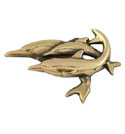                                              3 дивизии атомных подводных лодок                                            КРАСНОЗНАМЁННОГО СЕВЕРНОГО ФЛОТА                                                           190005, г. Санкт-Петербург, 7-я  Красноармейская ул., дом 25, литера А,  3 этаж                                                Международная Ассоциация ветеранов ВМФ и подводниковИсх. №……………….от ………….2018 Эмблема «Общества…..»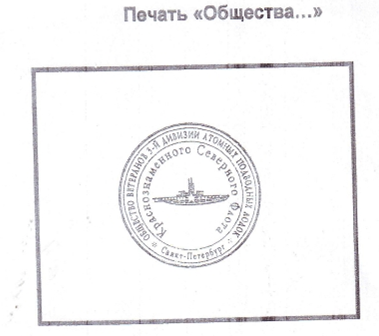 